 Växtskydd – Säker hantering	SammanfattningSammanfatta/kommentera kort utifrån resultatet av genomgången vilka de största riskerna för negativ påverkan på yttre miljö, på användare eller för konsumenten är på den aktuella gården.Åtgärdsplan (sidhänvisningar till rådgivningsunderlaget)ÖvrigtMiljöhusesynen: svara på ev. kniviga frågor du fick vid besöket.RådgivningsplanSammanfatta det ni kommit fram till angående framtida rådgivning i Greppa Näringen.Med vänlig hälsning,Rådgivarens namnAdressTelefonnrE-mailBesöksdatum SAMnrLantbrukarens/företagets namnEv. driftsledare, brukare om bolagAdressPostnr PostortTelefonnr, driftsledare/brukareE-postadressMomentFörslag till åtgärd eller förändringKonsumentskydd (sid 11)Användningsområde, karenstiderSkyddsavståndVattenskyddsområdenFörvaring av växtskyddsmedel (sid 14)Permanenta förråd, mellanlagerLagkrav, kontraktskrav och rekommendationerTransport av växtskyddsmedel (sid 17)Fordon, utrustningUtbildningArbetarskydd – dokumentationSäkerhetsdatablad (sid 13-14, 17, 24, 34)Förteckning hälso- och brandfarliga kemiska produkter (sid 12-13, 29)Skriftliga hanterings- och skyddsinstruktioner (sid 12-14)Arbetarskydd - personlig skyddsutrustning (sid 24)Grundskydd, särskilda risker beroende på utrustning/preparatSkötsel och förvaringPersonlig hygienPåfyllning av sprutan (sid 18)Säker påfyllningsplats, kondition, storlek, skötselSkyddsavståndSärskilda risker beroende på utrustning/rutinerBekämpningsteknik, sprutans kondition
(sid 20, 21)Sprutans kondition, funktionstestUtrustning som ska finnas, förbättringarSpridare, särskilt avdriftsreducerande utrustningEmballage och rester (sid 25)Rengöring av förpackningarFarligt avfallAvfall till återvinningRengöring av sprutan (sid 27)Rutiner, säker plats, utrustning, parkeringInvändig rengöringUtvändig rengöringDokumentation (sid 29)Lagkrav, odlingskontraktSkyddsavstånd (sid 31)Vad finns på gården och i omgivningarnaMarkanpassatVindanpassat, hjälpredan, allmän och särskild hänsynOgräsbekämpning på gårdsplanen (sid 33)Lagkrav, kontraktskravMetoderBeredskap och rutiner för olyckor (sid 34)Utrustning, rutiner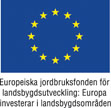 Aktiviteten är delfinansierad med EU-medel via Länsstyrelsen i xxx länAktiviteten är delfinansierad med EU-medel via Länsstyrelsen i xxx länAktiviteten är delfinansierad med EU-medel via Länsstyrelsen i xxx län